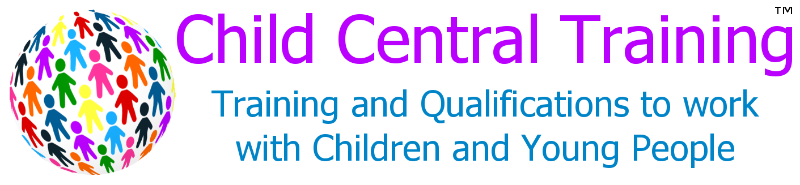 IF YOU MOVE HOUSE DURING YOUR COURSE PLEASE INFORM US ASAP.Please complete the appropriate form in the MOODLE Common Room and return to katrina@childcentraltraining.co.ukForm Last Updated August 2017 by Alison StewartNOTE: For best results and to avoid delay in processing, this form can be downloaded from our website: www.childcentraltraining.co.uk/about/forms and completed on the computer and emailed to katrina@childcentraltraining.co.uk. If written out, the form should be completed using BLACK INK and BLOCK CAPITALS.Course Applied For:Personal DetailsPersonal DetailsPersonal DetailsPersonal DetailsFirst NameMiddle InitialMiddle InitialSurnameDate of BirthDate of BirthScottish Candidate NumberScottish Candidate NumberHome AddressHome AddressHome AddressHome AddressPost CodePost CodeEmail Address (In BLOCK CAPITALS if WRITTEN)Email Address (In BLOCK CAPITALS if WRITTEN)Home Phone NumberHome Phone NumberMobile Phone NumberMobile Phone NumberWorkplace InformationWorkplace InformationWorkplace InformationPlace of WorkWorkplace Phone NumberWorkplace Phone NumberWorkplace AddressWorkplace AddressPost CodePrevious Study with Child Central trainingPrevious Study with Child Central trainingPrevious Study with Child Central trainingPrevious Study with Child Central trainingHave You Accessed Our MOODLE Before?Previous MOODLE User Name/ NumberPrevious MOODLE User Name/ NumberYear of Study	Yes	NoMost Recently Studies CourseMost Recently Studies CourseStudy StatusStudy Status	Current	Withdrawn	Completed	Current	Withdrawn	Completed